nr 4/2023 (982)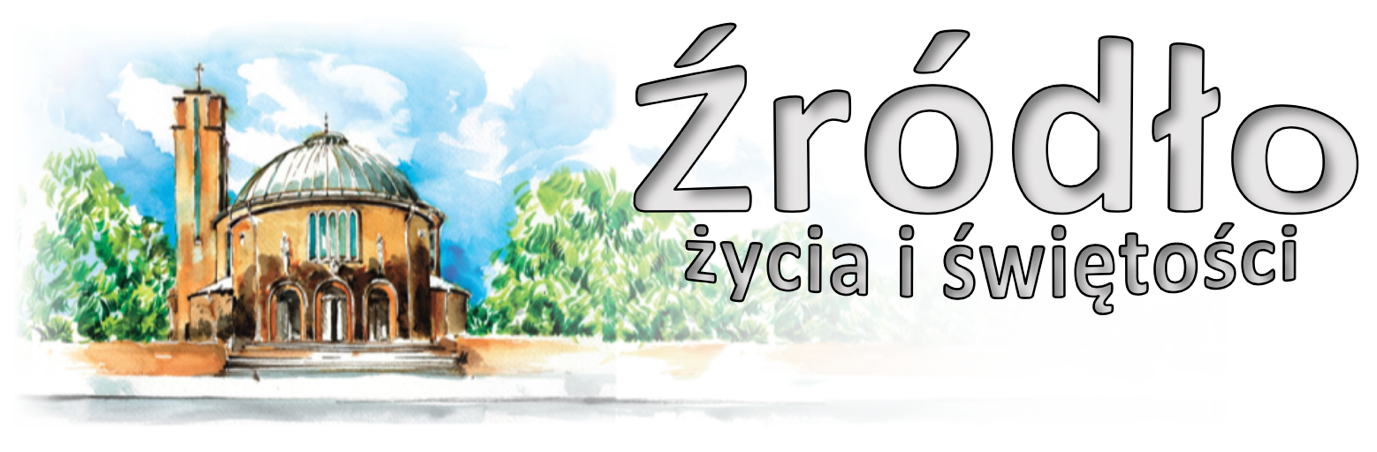 22 stycznia 2023 r.gazetka rzymskokatolickiej parafii pw. Najświętszego Serca Pana Jezusa w Raciborzu3 Niedziela ZwykłaCzytanie z 1 Listu św. Pawła Apostoła do Koryntian (1 Kor 1,10-13.17)„Upominam was, bracia, w imię Pana naszego, Jezusa Chrystusa, abyście żyli w zgodzie i by nie było wśród was rozłamów; abyście byli jednego ducha i jednej myśli. Doniesiono mi bowiem o was, bracia moi, przez ludzi Chloe, że zdarzają się między wami spory. Myślę o tym, co każdy z was mówi: Ja jestem od Pawła, a ja od Apollosa; ja jestem Kefasa, a ja Chrystusa. Czyż Chrystus jest podzielony? Czyż Paweł został za was ukrzyżowany? Czyż w imię Pawła zostaliście ochrzczeni? Nie posłał mnie Chrystus, abym chrzcił, lecz abym głosił Ewangelię, i to nie w mądrości słowa, by nie zniweczyć Chrystusowego krzyża.”Abyś do palm i korony sprawiedliwości (tzn. zbawienia) mógł dojść i ty, który byłeś opętany zazdrością i zawiścią, odrzuć tę wszelką złość, która przedtem była w tobie i ukształtuj się według zbawiennych śladów żywota wiecznego. Wyrwij z serca twego osty i ciernie, by nasienie Pańskie ubogaciło cię obfitym owocem, by wydał urodzajny plon siew Boży i duchowy. Wypluj żółciową truciznę, usuń jad niezgody, niech się oczyści umyśl zarażony wężową zawiścią, niech wszelka gorycz, jaka gnieździła się w środku, będzie złagodzona słodyczą Chrystusową. Z tajemnicy krzyża bierzesz pokarm i napój, drzewo, które jako kara, przyczyniło się obrazowo do słodkiego smaku, niech istotnie przyczyni się do uspokojenia serca, a ty nie będziesz odczuwał braku lekarstwa dla podtrzymania zdrowia. Lecz się tam, gdzie byłeś ranny. Miłuj tych, których poprzednio nienawidziłeś, kochaj tych, którym byłeś nienawistny przez niesprawiedliwe zarzuty. Naśladuj dobrych, jeśli możesz nadążyć za nimi; jeśli możesz raduj się razem z nimi i winszuj lepszym. Stań się ich uczestnikiem w zjednoczonym umiłowaniu, uczyń się współdziedzicem przez towarzystwo miłości i związki braterstwa. Zostaną ci odpuszczone winy, jeśli sam odpuścisz; zostaną przyjęte twoje ofiary, gdy przyjdziesz do Boga uspokojony. Zmysły i uczynki twoje niech się kierują do Boga, gdy będziesz myślał po Bożemu i sprawiedliwie, jak to jest napisane: „Serce męża myśli sprawiedliwie, by Bóg prostował jego kroki” (Prz 16,9). Masz zaś wiele rzeczy do przemyślenia. Pomyśl o raju, do którego nie wrócił Kain po zabiciu brata z zazdrości. Pomyśl o królestwie niebieskim, do którego dopuszcza Pan tylko zgodnych i jednomyślnych. Pomyśl, że synami Boga mogą się nazywać tylko pokój czyniący, którzy zjednoczeni przez urodzenie i prawo Boże, odpowiadają podobieństwu Boga Ojca i Chrystusa. Pomyśl, że znajdujemy się na oczach Boga, że On widzi i osądza bieg naszego życia i że dopiero wtedy możemy dojść do oglądania Go, jeśli teraz, gdy On na nas patrzy, uradujemy Go naszymi uczynkami, jeżeli okażemy się godnymi Jego łaski i przebaczenia, jeżeli mając się podobać na wieki w królestwie niebieskim, podobamy się przedtem na tym świecie.św. Cyprian (zm. w 258 r.)nspjraciborz.plOgłoszenia z życia naszej parafiiPoniedziałek – 23 stycznia 2023 							Mk 3,22-30	  630			Za † Ryszarda Drab w 30. dzień (od kolegów z pracy)	  900			Do Miłosierdzia Bożego za †† dwie siostry, brata Franciszka, rodziców i dziadków	1800			Do Bożej Opatrzności w intencji Reginy z okazji 60. rocznicy urodzin z prośbą o zdrowie i błogosławieństwo Boże dla solenizantki i całej rodzinyWtorek – 24 stycznia 2023 – św. Franciszka Salezego, bpa i doktora K-ła 		Mk 3,31-35	  630	1.	Za † Janinę Tesarowicz (od rodziny synowej)			2.	Za † Jana Maciołek (od Marii Kloc)	1800			Za † męża Józefa Lesika w 4. rocznicę śmierci i za †† z rodziny Lesik	1800	w klasztorze Annuntiata Msza i konferencja ks. Biskupa Edwarda Dajczaka o Duchu ŚwiętymŚroda – 25 stycznia 2023 – Nawrócenie św. Pawła Apostoła 				Mk 16,15-18	  630			Za † Wiesławę Łabuz (od siostry Danuty i Józefa Górskich z Mystkowa)	  900			Za †† babcię Juliannę Błaszczyk, córkę Marię, syna Bernarda, męża Antoniego oraz †† córkę Teresę, męża Erwina, syna Waltera i żonę Elżbietę, córkę Elżbietę i męża Stefana	1700			Adoracja Najświętszego Sakramentu - Modlitwa o pokój	1800			Za † męża Adama Kowalczyka w 4. rocznicę śmierciCzwartek – 26 stycznia 2023 – św. biskupów Tymoteusza i Tytusa 			Łk 10,1-9	  630	1.	Do Bożej Opatrzności w intencji Urszuli z okazji 65. rocznicy urodzin z prośbą o zdrowie i Boże błogosławieństwo dla całej rodziny			2.	Za † Wiesławę Łabuz (od siostry Danuty i Józefa Górskich z Mystkowa)	1800			Do Miłosierdzia Bożego za † męża i ojca Kazimierza Barcikowskiego w 11. rocznicę śmierci, †† rodziców z obu stron, rodzeństwo i dusze w czyśćcu cierpiącePiątek – 27 stycznia 2023 								Mk 4,26-34	  630			Do Bożej Opatrzności w intencji Sybilli z okazji urodzin z podziękowaniem za otrzymane łaski, z prośbą o dalsze błogosławieństwo i zdrowie dla całej rodziny	  900			Za †† ojca Adama, brata Mieczysława i Rudolfa w kolejne rocznice śmierci i za †† z rodziny	1500			Koronka do Bożego Miłosierdzia	1800			Do Bożej Opatrzności za syna Grzegorza w 50. rocznicę urodzin z prośbą o zdrowie i błogosławieństwo Boże na dalsze lata życiaSobota – 28 stycznia 2023 – św. Tomasza z Akwinu, prezb. i doktora K-ła 		Mk 4,35-41	  630			Za † Janinę Uciakowską	1730			Nieszpory Maryjne	1800			W sobotni wieczór: 1. Dziękczynna za otrzymane łaski, z prośbą o dalsze dla Elżbiety i Mariana oraz za †† Zofię i Henryka Michalczyk, Henrykę i Michała Hunia			2.	Do Miłosierdzia Bożego za †† z rodzin Mroczek i Tarnowskich	1900			Wieczór Filmowy – The Chosen – Wybrani odc. 2 i 3 „Szabat”, „Jezus kocha dzieci”4 Niedziela Zwykła – 29 stycznia 2023 			    So 2,3;3,12-13; 1 Kor 1,26-31; Mt 5,1-12a	  700			Za †† rodziców Martę i Franciszka, siostrę Elżbietę, Franciszka, Rudolfa i Marię	  830			Godzinki o Niepokalanym Poczęciu NMP	  900			Do Bożej Opatrzności w dniu 50. urodzin Sebastiana z podziękowaniem za otrzymane łaski, z prośbą o Boże błogosławieństwo i zdrowie dla jubilata i całej rodziny					Katecheza o Kościele: Kościół pierwszych chrześcijan – „Trwali we wspólnocie”	1030			W intencji rocznych dzieci: Klara Józefina Depta, Leon Michał Zientek						W kaplicy pod kościołem dla dzieci: 	1200			W intencji rodzin, które przyjęły odwiedziny kolędowe	1500			XXX Koncert Kolęd w wykonaniu chórów	1800			W intencji Jerzego Rut z okazji 87. rocznicy urodzin z podziękowaniem za otrzymane łaski z prośbą o dalsze, zdrowie, opiekę Matki Bożej dla solenizanta i całej rodzinyW tym tygodniu modlimy się: o zakończenie wojnyDzisiaj z inicjatywy Ojca Świętego Niedziela Słowa Bożego. Niech będzie dla nas zachętą do osobistej lektury Pisma Świętego.Zapraszamy na godz. 1700 na modlitwę Różańcową o pokój na świecie oraz na godz. 1730 na nieszpory niedzielne.Siostry z klasztoru Annuntiata zapraszają we wtorek na godz. 1800 na Mszę Świętą i konferencją ks. Biskupa Edwarda Dajczaka.W środę, 25 stycznia o 1700 Adoracja i Modlitwa o pokój.W piątek o 1500 Koronka do Bożego Miłosierdzia.W sobotę w kaplicy pod kościołem o godz. 1900 Wieczór Filmowy. Wyświetlimy kolejne odcinki serialu „The Chosen” – Wybrani.W przeszłą niedzielę o 1500 XXX Koncert Kolęd w wykonaniu chórów.W przyszłą niedzielę o godz. 1030 Msza Święta w intencji rocznych dzieci.W zakrystii można zabrać plan pielgrzymki do Meksyku (termin 13-24.11.2023).Kolekta dzisiejsza przeznaczona jest na bieżące potrzeby. W zakrystii lub na konto można przekazać ofiary na rzecz pomocy Ukrainie w ramach akcji „Rodzina-Rodzinie”.Za wszystkie ofiary, kwiaty i prace przy kościele składamy serdeczne „Bóg zapłać”. W minionym tygodniu odeszli do Pana: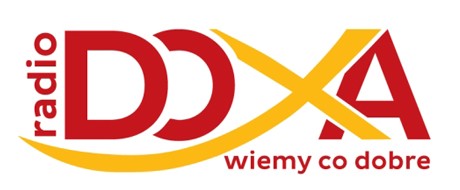 Irena Butyńska, lat 78, zam. na ul. Skłodowskiej (pogrzeb w poniedziałek 23 I 2023 o 12.00)Wiesława Łabuz, lat 77, zam. na ul. Pomnikowej Stanisława Charęza, lat 86, zam. na ul. Opawskiej Adam Paprotny, lat 69, zam. na ul. Skłodowskiej Wieczny odpoczynek racz zmarłym dać PanieKolęda 202322 stycznia 2023 – niedziela1 Wczasowa, Radosna 2 Lipowa 23 stycznia 2023 – poniedziałek1 Kochanowskiego 2 Eichendorffa 20-22 oraz    Kochanowskiego 16-18 3 Eichendorffa 25-31 24 stycznia 2023 – wtorek1 Eichendorffa 11,19,14,18 oraz     35, 33 2 Opawska od 30  (nowy blok)   do 68 3 Opawska od 68 do 30 25 stycznia 2023 – środa1 Opawska od 68a do 82d 2 Opawska od 82d do 68a 3 kolęda dodatkowa – zgoszenia w zakrystii lub kancelarii. Kolęda dodatkowa również rozpocznie się o 15.ooWierzę w Kościół Chrystusowy – Buduję Kościół w każdej chwili życiaYoucat – katechizm dla młodych s. 22„Dopiero tam, gdzie dostrzegamy Boga, zaczynamy żyć naprawdę. Dopiero tam, gdzie w Chrystusie spotykamy żywego Boga, uczymy się, czym jest życie. Nie jesteśmy bezsensownym i przypadkowym produktem ewolucji. Każdy z nas jest owocem myśli Boga. Każdy jest chciany, kochany i potrzebny”. Do refleksjiApostołowie po zesłaniu Ducha Świętego ruszyli w świat głosić Dobrą Nowinę Do oJezusie. Także każdy ochrzczony jest do tego powołany, aby w swoim środowisku, świadczyć o Bożej miłości i sensie ofiary Jezusa Chrystusa. Warto się zastanowić, jakie daję świadectwo innym? Czy przez to, co robię, mówię, daję świadectwo o Bogu i tym samym przyczyniam się do budowania Kościoła? A może lepiej nie brać ze mnie przykładu? Każdy z nas jest komórką w Ciele Chrystusa. Czy jesteśmy żywymi komórkami, w których tętni życie Boże? A może jestem już komórką, w której doszło do zakażenia złem tak dalece, że zarażam następne, jeszcze zdrowe komórki Kościoła. Dla Pana Boga, dla Kościoła to nie jest obojętne kim jestem, jak żyję, jakie podejmuję decyzje. ZadanieW modlitwie porozmawiaj z Jezusem o sobie. Pomyśl i zapisz, co mogę zrobić, aby coraz bardziej żyć miłością: do małżonka, dzieci, przyjaciół i znajomych, ludzi z otoczenia. Zacznij to wprowadzać w życie. Rok 2022 w liczbachPodawaliśmy już statystykę za rok 2022. Dzisiaj kilka wykresów, które są łatwiejsze do interpretacji. Nie mamy jeszcze danych z Urzędu Skarbowego, który obliczając wysokość podatku przy okazji podaje ilość osób zameldowanych. Poniżej dane od roku 2003 do 2022.Na przestrzeni tych lat w następujący sposób zmieniała się ilość chrztów i pogrzebów. Kolor jasny to chrzty, ciemniejszy to pogrzeby.Dopiero na tym tle można przeanalizować ilość osób obecnych na niedzielnej Mszy Świętej i ilość osób przystępujących do Komunii Świętej. Jedno jest pewne (co wynika z wzrastającej ilości pogrzebów): jesteśmy parafią, która systematycznie się starzeje (to jeden, ale nie jedyny powód zmniejszania się parafii). Te dane przekładają się na ilość osób obecnych w kościele, gdyż już nie wszyscy mogą dotrzeć do kościoła. Oczywiście innym powodem, dla nas najważniejszym, jest laicyzacja.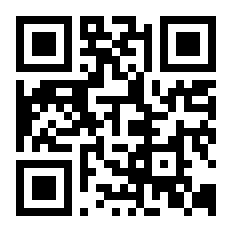 